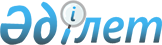 Қазақстан Республикасы Президентiнiң кейбiр актiлерiнiң күшi жойылған деп тану туралыҚазақстан Республикасы Президентiнiң Жарлығы 1996 жылғы 5 қыркүйектегi N 3097



          "Қазақстан Республикасының орталық атқарушы органдарының
құрылымын жетiлдiру туралы" Қазақстан Республикасы Президентiнiң
1995 жылғы 19 қазандағы N 2541  
 U952541_ 
  Жарлығына сәйкес (Қазақстан
Республикасының ПҮАЖ-ы, 1995 ж, N 33, 409-құжат) қаулы етемiн:




          Мыналардың күшi жойылған деп танылсын:




          "Экономикалық реформа жағдайында Қазақстан Республикасы
мемлекеттiк басқару органдарының ұйымдастырылуы мен қызметiн
жетiлдiру туралы" Қазақстан Республикасы Президентiнiң 1992 жылғы 7
ақпандағы N 600 Жарлығының 1-3, 7-10-тармақтары (Қазақстан
Республикасының ПҮАЖ-ы, 1992 ж., N 4, 54-құжат);




          "Атқарушы өкiметтiң орталық органдарының жүйесiн ретке келтiру
туралы" Қазақстан Республикасы Президентiнiң 1993 жылғы 9 маусымдағы
N 1219 Жарлығы (Қазақстан Республикасының ПҮАЖ-ы, 1993 ж., N 19,
224-құжат);




          "Қазақстан Республикасы Министрлер Кабинетiнiң құрамы туралы"
Қазақстан Республикасы Президентiнiң 1993 жылғы 9 маусымдағы N 1221
Жарлығы (Қазақстан Республикасының ПҮАЖ-ы, 1993 ж, N 19, 226-құжат);




          "Қазақстан Республикасы Президентi мен Министрлер Кабинетi
Аппаратының Құқық қорғау органдары бөлiмi бойынша лауазымдар тiзбесi
туралы" Қазақстан Республикасы Президентiнiң 1993 жылғы 23
қыркүйектегi N 1355 өкiмi.





     Қазақстан Республикасының
          Президентi


					© 2012. Қазақстан Республикасы Әділет министрлігінің «Қазақстан Республикасының Заңнама және құқықтық ақпарат институты» ШЖҚ РМК
				